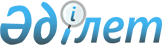 Об установлении базовых ставок платы за земельные участки при их предоставлении в частную собственность по Актюбинской областиСовместное решение маслихата Актюбинской области от 12 октября 2011 года № 415 и постановление акимата Актюбинской области от 12 октября 2011 года № 328. Зарегистрировано Департаментом юстиции Актюбинской области 4 ноября 2011 года № 3378.
      В соответствии с пунктом 1 статьи 10 Земельного кодекса Республики Казахстан от 20 июня 2003 года, подпунктом 13) пункта 1 статьи 6 и подпунктом 8) пункта 1 статьи 27 Закона Республики Казахстан от 23 января 2001 года "О местном государственном управлении и самоуправлении в Республике Казахстан", акимат Актюбинской области ПОСТАНОВЛЯЕТ и Актюбинский областной маслихат РЕШИЛ:
      Сноска. Преамбула – в редакции постановления акимата Актюбинской области от 05.06.2020 № 239 и решения маслихата Актюбинской области от 05.06.2020 № 529 (вводится в действие по истечении десяти календарных дней после дня их первого официального опубликования).


      1. Установить базовые ставки платы за земельные участки при их предоставлении в частную собственность по Актюбинской области согласно приложению к настоящему постановлению акимата и решению маслихата.
      Сноска. Пункт 1 в редакции совместного решения маслихата Актюбинской области от 05.06.2013 № 123 и постановления акимата Актюбинской области от 05.06.2013 № 173 (вводится в действие по истечении десяти календарных дней после дня их первого официального опубликования).


      2. Акимам районов и города Актобе, ГУ "Управление финансов Актюбинской области", ГУ "Управление земельных отношений Актюбинской области" обеспечить неукоснительное соблюдение настоящего постановления акимата и решения маслихата.
      3. Контроль за исполнением настоящего постановления акимата и решения маслихата возложить на заместителя акима области Тагимова М.М.
      Сноска. Пункт 3 с изменением, внесенным совместным решением маслихата Актюбинской области от 05.06.2013 № 123 и постановлением акимата Актюбинской области от 05.06.2013 № 173 (вводится в действие по истечении десяти календарных дней после дня их первого официального опубликования).


      4. Настоящее постановление акимата и решение маслихата вводится в действие по истечении десяти календарных дней после дня их первого официального опубликования. Базовые ставки платы за земельные участки при предоставлении в частную собственность
      Сноска. Совместное решение и постановление дополнено приложением в соответствии с совместным решением маслихата Актюбинской области от 05.06.2013 № 123 и постановлением акимата Актюбинской области от 05.06.2013 № 173 (вводится в действие по истечении десяти календарных дней после дня их первого официального опубликования).
      Сноска. По всему тексту приложения слова "аул", "аульный", "поселковый" заменены словами "село", "сельский" постановлением акимата Актюбинской области от 30.05.2017 № 186 и решением маслихата Актюбинской области от 30.05.2017 № 159 (вводится в действие по истечении десяти календарных дней после дня их первого официального опубликования).
      Сноска. Приложение с изменениями, внесенными постановлением акимата Актюбинской области от 15.08.2018 № 375 и решением Актюбинского областного маслихата от 15.08.2018 № 321 (вводится в действие по истечении десяти календарных дней после дня их первого официального опубликования); постановлением акимата Актюбинской области от 01.03.2019 № 83 и решением маслихата Актюбинской области от 01.03.2019 № 387 (вводится в действие по истечении десяти календарных дней после дня их первого официального опубликования); постановлением акимата Актюбинской области от 19.06.2019 № 241 и решением маслихата Актюбинской области от 19.06.2019 № 429 (вводится в действие по истечении десяти календарных дней после дня их первого официального опубликования); постановлением акимата Актюбинской области от 05.06.2020 № 239 и решением маслихата Актюбинской области от 05.06.2020 № 529 (вводится в действие по истечении десяти календарных дней после дня их первого официального опубликования); постановлением акимата Актюбинской области от 17.05.2021 № 162 и решением маслихата Актюбинской области от 17.05.2021 № 35 (вводится в действие по истечении десяти календарных дней после дня их первого официального опубликования); постановлением акимата Актюбинской области от 09.12.2021 № 400 и решением маслихата Актюбинской области от 09.12.2021 № 87 (вводится в действие по истечении десяти календарных дней после дня его первого официального опубликования); постановлением акимата Актюбинской области от 08.06.2022 № 177 и решением маслихата Актюбинской области от 08.06.2022 № 141 (вводится в действие по истечении десяти календарных дней после дня его первого официального опубликования): постановлением акимата Актюбинской области от 14.03.2024 № 119 и решением маслихата Актюбинской области от 14.03.2024 № 64 (вводится в действие по истечении десяти календарных дней после дня его первого официального опубликования).
					© 2012. РГП на ПХВ «Институт законодательства и правовой информации Республики Казахстан» Министерства юстиции Республики Казахстан
				
      Аким области 

А.МУХАМБЕТОВ

      Секретарь областного маслихата 

Б. УРДАБАЕВ

      Председатель сессии областного маслихата 

Д. ДОВМАТЕНКО
Приложение к постановлению акимата и решению маслихата Актюбинской области от 12 октября 2011 года № 328/415
№ 
Административная территориальная единица
Базовая ставка 1 квадратного метра земли (в тенге)
1
город Актобе 
1287
исключен - постановлением акимата Актюбинской области от 15.08.2018 № 375 и решением Актюбинского областного маслихата от 15.08.2018 № 321 (вводится в действие по истечении десяти календарных дней после дня их первого официального опубликования).
исключен - постановлением акимата Актюбинской области от 15.08.2018 № 375 и решением Актюбинского областного маслихата от 15.08.2018 № 321 (вводится в действие по истечении десяти календарных дней после дня их первого официального опубликования).
исключен - постановлением акимата Актюбинской области от 15.08.2018 № 375 и решением Актюбинского областного маслихата от 15.08.2018 № 321 (вводится в действие по истечении десяти календарных дней после дня их первого официального опубликования).
2
исключен - постановлением акимата Актюбинской области от 19.06.2019 № 241 и решением маслихата Актюбинской области от 19.06.2019 № 429 (вводится в действие по истечении десяти календарных дней после дня их первого официального опубликования).
исключен - постановлением акимата Актюбинской области от 19.06.2019 № 241 и решением маслихата Актюбинской области от 19.06.2019 № 429 (вводится в действие по истечении десяти календарных дней после дня их первого официального опубликования).
3
исключен - постановлением акимата Актюбинской области от 19.06.2019 № 241 и решением маслихата Актюбинской области от 19.06.2019 № 429 (вводится в действие по истечении десяти календарных дней после дня их первого официального опубликования).
исключен - постановлением акимата Актюбинской области от 19.06.2019 № 241 и решением маслихата Актюбинской области от 19.06.2019 № 429 (вводится в действие по истечении десяти календарных дней после дня их первого официального опубликования).
4
исключен - постановлением акимата Актюбинской области от 19.06.2019 № 241 и решением маслихата Актюбинской области от 19.06.2019 № 429 (вводится в действие по истечении десяти календарных дней после дня их первого официального опубликования).
исключен - постановлением акимата Актюбинской области от 19.06.2019 № 241 и решением маслихата Актюбинской области от 19.06.2019 № 429 (вводится в действие по истечении десяти календарных дней после дня их первого официального опубликования).
5
исключен - постановлением акимата Актюбинской области от 19.06.2019 № 241 и решением маслихата Актюбинской области от 19.06.2019 № 429 (вводится в действие по истечении десяти календарных дней после дня их первого официального опубликования).
исключен - постановлением акимата Актюбинской области от 19.06.2019 № 241 и решением маслихата Актюбинской области от 19.06.2019 № 429 (вводится в действие по истечении десяти календарных дней после дня их первого официального опубликования).
6
исключен - постановлением акимата Актюбинской области от 19.06.2019 № 241 и решением маслихата Актюбинской области от 19.06.2019 № 429 (вводится в действие по истечении десяти календарных дней после дня их первого официального опубликования).
исключен - постановлением акимата Актюбинской области от 19.06.2019 № 241 и решением маслихата Актюбинской области от 19.06.2019 № 429 (вводится в действие по истечении десяти календарных дней после дня их первого официального опубликования).
7
исключен - постановлением акимата Актюбинской области от 19.06.2019 № 241 и решением маслихата Актюбинской области от 19.06.2019 № 429 (вводится в действие по истечении десяти календарных дней после дня их первого официального опубликования).
исключен - постановлением акимата Актюбинской области от 19.06.2019 № 241 и решением маслихата Актюбинской области от 19.06.2019 № 429 (вводится в действие по истечении десяти календарных дней после дня их первого официального опубликования).
8
исключен - постановлением акимата Актюбинской области от 19.06.2019 № 241 и решением маслихата Актюбинской области от 19.06.2019 № 429 (вводится в действие по истечении десяти календарных дней после дня их первого официального опубликования).
исключен - постановлением акимата Актюбинской области от 19.06.2019 № 241 и решением маслихата Актюбинской области от 19.06.2019 № 429 (вводится в действие по истечении десяти календарных дней после дня их первого официального опубликования).
9
исключен - постановлением акимата Актюбинской области от 19.06.2019 № 241 и решением маслихата Актюбинской области от 19.06.2019 № 429 (вводится в действие по истечении десяти календарных дней после дня их первого официального опубликования).
исключен - постановлением акимата Актюбинской области от 19.06.2019 № 241 и решением маслихата Актюбинской области от 19.06.2019 № 429 (вводится в действие по истечении десяти календарных дней после дня их первого официального опубликования).
10
исключен - постановлением акимата Актюбинской области от 19.06.2019 № 241 и решением маслихата Актюбинской области от 19.06.2019 № 429 (вводится в действие по истечении десяти календарных дней после дня их первого официального опубликования).
исключен - постановлением акимата Актюбинской области от 19.06.2019 № 241 и решением маслихата Актюбинской области от 19.06.2019 № 429 (вводится в действие по истечении десяти календарных дней после дня их первого официального опубликования).
11
исключен - постановлением акимата Актюбинской области от 19.06.2019 № 241 и решением маслихата Актюбинской области от 19.06.2019 № 429 (вводится в действие по истечении десяти календарных дней после дня их первого официального опубликования).
исключен - постановлением акимата Актюбинской области от 19.06.2019 № 241 и решением маслихата Актюбинской области от 19.06.2019 № 429 (вводится в действие по истечении десяти календарных дней после дня их первого официального опубликования).
12
исключен - постановлением акимата Актюбинской области от 19.06.2019 № 241 и решением маслихата Актюбинской области от 19.06.2019 № 429 (вводится в действие по истечении десяти календарных дней после дня их первого официального опубликования).
исключен - постановлением акимата Актюбинской области от 19.06.2019 № 241 и решением маслихата Актюбинской области от 19.06.2019 № 429 (вводится в действие по истечении десяти календарных дней после дня их первого официального опубликования).
исключен - постановлением акимата Актюбинской области от 15.08.2018 № 375 и решением Актюбинского областного маслихата от 15.08.2018 № 321 (вводится в действие по истечении десяти календарных дней после дня их первого официального опубликования).
исключен - постановлением акимата Актюбинской области от 15.08.2018 № 375 и решением Актюбинского областного маслихата от 15.08.2018 № 321 (вводится в действие по истечении десяти календарных дней после дня их первого официального опубликования).
исключен - постановлением акимата Актюбинской области от 15.08.2018 № 375 и решением Актюбинского областного маслихата от 15.08.2018 № 321 (вводится в действие по истечении десяти календарных дней после дня их первого официального опубликования).
13
исключен - постановлением акимата Актюбинской области от 19.06.2019 № 241 и решением маслихата Актюбинской области от 19.06.2019 № 429 (вводится в действие по истечении десяти календарных дней после дня их первого официального опубликования).
исключен - постановлением акимата Актюбинской области от 19.06.2019 № 241 и решением маслихата Актюбинской области от 19.06.2019 № 429 (вводится в действие по истечении десяти календарных дней после дня их первого официального опубликования).
исключен - постановлением акимата Актюбинской области от 15.08.2018 № 375 и решением Актюбинского областного маслихата от 15.08.2018 № 321 (вводится в действие по истечении десяти календарных дней после дня их первого официального опубликования).
исключен - постановлением акимата Актюбинской области от 15.08.2018 № 375 и решением Актюбинского областного маслихата от 15.08.2018 № 321 (вводится в действие по истечении десяти календарных дней после дня их первого официального опубликования).
исключен - постановлением акимата Актюбинской области от 15.08.2018 № 375 и решением Актюбинского областного маслихата от 15.08.2018 № 321 (вводится в действие по истечении десяти календарных дней после дня их первого официального опубликования).
14
исключен - постановлением акимата Актюбинской области от 19.06.2019 № 241 и решением маслихата Актюбинской области от 19.06.2019 № 429 (вводится в действие по истечении десяти календарных дней после дня их первого официального опубликования).
исключен - постановлением акимата Актюбинской области от 19.06.2019 № 241 и решением маслихата Актюбинской области от 19.06.2019 № 429 (вводится в действие по истечении десяти календарных дней после дня их первого официального опубликования).
15
исключен - постановлением акимата Актюбинской области от 19.06.2019 № 241 и решением маслихата Актюбинской области от 19.06.2019 № 429 (вводится в действие по истечении десяти календарных дней после дня их первого официального опубликования).
исключен - постановлением акимата Актюбинской области от 19.06.2019 № 241 и решением маслихата Актюбинской области от 19.06.2019 № 429 (вводится в действие по истечении десяти календарных дней после дня их первого официального опубликования).
16
исключен - постановлением акимата Актюбинской области от 19.06.2019 № 241 и решением маслихата Актюбинской области от 19.06.2019 № 429 (вводится в действие по истечении десяти календарных дней после дня их первого официального опубликования).
исключен - постановлением акимата Актюбинской области от 19.06.2019 № 241 и решением маслихата Актюбинской области от 19.06.2019 № 429 (вводится в действие по истечении десяти календарных дней после дня их первого официального опубликования).
исключен - постановлением акимата Актюбинской области от 15.08.2018 № 375 и решением Актюбинского областного маслихата от 15.08.2018 № 321 (вводится в действие по истечении десяти календарных дней после дня их первого официального опубликования).
исключен - постановлением акимата Актюбинской области от 15.08.2018 № 375 и решением Актюбинского областного маслихата от 15.08.2018 № 321 (вводится в действие по истечении десяти календарных дней после дня их первого официального опубликования).
исключен - постановлением акимата Актюбинской области от 15.08.2018 № 375 и решением Актюбинского областного маслихата от 15.08.2018 № 321 (вводится в действие по истечении десяти календарных дней после дня их первого официального опубликования).
17
исключен - постановлением акимата Актюбинской области от 19.06.2019 № 241 и решением маслихата Актюбинской области от 19.06.2019 № 429 (вводится в действие по истечении десяти календарных дней после дня их первого официального опубликования).
исключен - постановлением акимата Актюбинской области от 19.06.2019 № 241 и решением маслихата Актюбинской области от 19.06.2019 № 429 (вводится в действие по истечении десяти календарных дней после дня их первого официального опубликования).
исключен - постановлением акимата Актюбинской области от 15.08.2018 № 375 и решением Актюбинского областного маслихата от 15.08.2018 № 321 (вводится в действие по истечении десяти календарных дней после дня их первого официального опубликования).
исключен - постановлением акимата Актюбинской области от 15.08.2018 № 375 и решением Актюбинского областного маслихата от 15.08.2018 № 321 (вводится в действие по истечении десяти календарных дней после дня их первого официального опубликования).
исключен - постановлением акимата Актюбинской области от 15.08.2018 № 375 и решением Актюбинского областного маслихата от 15.08.2018 № 321 (вводится в действие по истечении десяти календарных дней после дня их первого официального опубликования).
18
исключен - постановлением акимата Актюбинской области от 19.06.2019 № 241 и решением маслихата Актюбинской области от 19.06.2019 № 429 (вводится в действие по истечении десяти календарных дней после дня их первого официального опубликования).
исключен - постановлением акимата Актюбинской области от 19.06.2019 № 241 и решением маслихата Актюбинской области от 19.06.2019 № 429 (вводится в действие по истечении десяти календарных дней после дня их первого официального опубликования).
Алгинский район
Алгинский район
Алгинский район
19
город Алга 
310
Бескоспинский сельский округ
20
село Есет батыр Кокиулы
165
21
село Кызылту
130
Бестамакский сельский округ
22
село Бестамак
180
23
село Бескоспа
145
Каракудыкский сельский округ
24
село Каракудык
150
25
село Коктогай 
120
26
село Тиккайын 
120
Акайский сельский округ
27
село Акай
150
28
село Кольтабан
120
Ушкудыкский сельский округ
29
село Ушкудык
150
30
село Жеруйык
120
31
село Аксазды
120
Карагашский сельский округ
32
село Самбай
165
33
село Нурбулак 
130
Карабулакский сельский округ
34
село Карабулак
135
35
село Амангельди
110
Карахобдинский сельский округ
36
село Карахобда
150
37
село Ерназар
120
38
село Кумсай
120
Маржанбулакский сельский округ
39
село Маржанбулак
150
40
село Кайындысай
120
41
исключен - постановлением акимата Актюбинской области от 05.06.2020 № 239 и решением маслихата Актюбинской области от 05.06.2020 № 529 (вводится в действие по истечении десяти календарных дней после дня их первого официального опубликования).
исключен - постановлением акимата Актюбинской области от 05.06.2020 № 239 и решением маслихата Актюбинской области от 05.06.2020 № 529 (вводится в действие по истечении десяти календарных дней после дня их первого официального опубликования).
Сарыхобдинский сельский округ
42
село Болгарка
110
43
село Сарыкобда
135
Тамдинский сельский округ
44
село Тамды
180
45
село Еркинкуш
145
46
село Талдысай
145
Токмансайский сельский округ
47
село Кайнар
165
48
исключен - постановлением акимата Актюбинской области от 15.08.2018 № 375 и решением Актюбинского областного маслихата от 15.08.2018 № 321 (вводится в действие по истечении десяти календарных дней после дня их первого официального опубликования).
исключен - постановлением акимата Актюбинской области от 15.08.2018 № 375 и решением Актюбинского областного маслихата от 15.08.2018 № 321 (вводится в действие по истечении десяти календарных дней после дня их первого официального опубликования).
49
село Токмансай
130
50
станция Токмансай
130
Айтекебийский район
Айтекебийский район
Айтекебийский район
сельский округ Темирбека Жургенова
51
село Темирбека Жургенова
245
52
исключен - постановлением акимата Актюбинской области от 15.08.2018 № 375 и решением Актюбинского областного маслихата от 15.08.2018 № 321 (вводится в действие по истечении десяти календарных дней после дня их первого официального опубликования).
исключен - постановлением акимата Актюбинской области от 15.08.2018 № 375 и решением Актюбинского областного маслихата от 15.08.2018 № 321 (вводится в действие по истечении десяти календарных дней после дня их первого официального опубликования).
53
исключен - постановлением акимата Актюбинской области от 15.08.2018 № 375 и решением Актюбинского областного маслихата от 15.08.2018 № 321 (вводится в действие по истечении десяти календарных дней после дня их первого официального опубликования).
исключен - постановлением акимата Актюбинской области от 15.08.2018 № 375 и решением Актюбинского областного маслихата от 15.08.2018 № 321 (вводится в действие по истечении десяти календарных дней после дня их первого официального опубликования).
54
село Талдысай
195
Аккольский сельский округ
55
село Акколь 
65
Актастынский сельский округ
56
село Актасты
65
57
село Толыбай
60
Аралтогайский сельский округ
58
село Аралтогай
65
59
село Киякты
60
60
село Милысай
60
61
отделение Улгайсын
60
Кызылжулдызский сельский округ
62
село Аралтобе
65
Айкенский сельский округ
63
село Айке
65
64
село Мир
60
65
село Теренсай
60
сельский округ Тумабулак
66
село Тумабулак
60
67
село Сарыбулак
55
Жабасакский сельский округ
68
село Жабасак
65
69
село Аккум
60
70
село Байжанкол
60
71
исключен - постановлением акимата Актюбинской области от 05.06.2020 № 239 и решением маслихата Актюбинской области от 05.06.2020 № 529 (вводится в действие по истечении десяти календарных дней после дня их первого официального опубликования).
исключен - постановлением акимата Актюбинской области от 05.06.2020 № 239 и решением маслихата Актюбинской области от 05.06.2020 № 529 (вводится в действие по истечении десяти календарных дней после дня их первого официального опубликования).
Жамбылский сельский округ
72
село Жамбыл
65
Кайрактинский сельский округ
73
село Талдык
60
Карабутакский сельский округ
74
село Карабутак
65
75
село Белкопа
60
76
село Енбекту
60
77
село Жароткель
60
Кумкудыкский сельский округ
78
село Кумкудык
65
Саратский сельский округ
79
село Сарат
65
80
исключен - постановлением акимата Актюбинской области от 15.08.2018 № 375 и решением Актюбинского областного маслихата от 15.08.2018 № 321 (вводится в действие по истечении десяти календарных дней после дня их первого официального опубликования).
исключен - постановлением акимата Актюбинской области от 15.08.2018 № 375 и решением Актюбинского областного маслихата от 15.08.2018 № 321 (вводится в действие по истечении десяти календарных дней после дня их первого официального опубликования).
Сулукольский сельский округ
81
село Сулуколь
60
Ушкаттинский сельский округ
82
село Ушкатты 
65
Байганинский район
Байганинский район
Байганинский район
Карауылкелдинский сельский округ
83
село Карауылкелды 
240
84
исключен - постановлением акимата Актюбинской области от 15.08.2018 № 375 и решением Актюбинского областного маслихата от 15.08.2018 № 321 (вводится в действие по истечении десяти календарных дней после дня их первого официального опубликования).
исключен - постановлением акимата Актюбинской области от 15.08.2018 № 375 и решением Актюбинского областного маслихата от 15.08.2018 № 321 (вводится в действие по истечении десяти календарных дней после дня их первого официального опубликования).
85
село Кокбулак 
100
86
село Косарал 
100
86-1
село Кенжалы 
75
Ащынский сельский округ
87
село Hогайты 
100
Жанажольский сельский округ
88
село Оймаут 
90
Жаркамысский сельский округ
89
село Жаркамыс 
95
90
село Актам
75
91
село Каражар
75
Кольтабанский сельский округ
92
село Жарлы
95
93
село Кораши
75
94
село Жынгылдытогай
75
Копинский сельский округ
95
село Ебейти
90
96
село Айрык
70
97
село Коптогай
70
98
село Копа
70
Кызылбулакский сельский округ
99
село Кемерши
90
100
село Булактыколь
70
101
село Жанатан
70
Сарытогайский сельский округ
102
село Алтай батыр 
90
103
село Баршакум
70
104
село Шукырши
70
Миялинский сельский округ
105
село Миялы
90
106
село Бесбай
70
107
село Дияр
70
Иргизский район
Иргизский район
Иргизский район
Иргизский сельский округ
108
село Иргиз
215
109
село Акши
170
110
село Калыбай
170
111
исключен - постановлением акимата Актюбинской области от 05.06.2020 № 239 и решением маслихата Актюбинской области от 05.06.2020 № 529 (вводится в действие по истечении десяти календарных дней после дня их первого официального опубликования).
исключен - постановлением акимата Актюбинской области от 05.06.2020 № 239 и решением маслихата Актюбинской области от 05.06.2020 № 529 (вводится в действие по истечении десяти календарных дней после дня их первого официального опубликования).
Аманкольский сельский округ
112
село Аманколь
60
113
село Кутикул
75
114
село Жарма
60
Кумтогайский сельский округ
115
село Кумтогай
65
116
село Каракудык
65
117
село Карасай
65
Кызылжарский сельский округ
118
село Курылыс
170
119
село Жаныс би
135
120
село Шенбертал
135
Hуринский сельский округ
121
село Hура
65
122
село Белшер
50
123
село Дукен
50
124
село Мамыр
50
Тауипский сельский округ
125
село Куйылыс
65
126
исключен - постановлением акимата Актюбинской области от 15.08.2018 № 375 и решением Актюбинского областного маслихата от 15.08.2018 № 321 (вводится в действие по истечении десяти календарных дней после дня их первого официального опубликования).
исключен - постановлением акимата Актюбинской области от 15.08.2018 № 375 и решением Актюбинского областного маслихата от 15.08.2018 № 321 (вводится в действие по истечении десяти календарных дней после дня их первого официального опубликования).
Жайсанбайский сельский округ
127
село Жайсанбай
60
Каргалинский район
Каргалинский район
Каргалинский район
Бадамшинский сельский округ
128
село Бадамша
285
Ащылысайский сельский округ
129
село Ащылысай 
95
130
село Бозтобе 
75
131
село Преображеновка
75
132
село Акколь 
75
Алимбетовский сельский округ
133
село Алимбет
90
134
село Богенбай
70
135
село Кызылсай
70
136
исключен - постановлением акимата Актюбинской области от 01.03.2019 № 83 и решением маслихата Актюбинской области от 01.03.2019 № 387 (вводится в действие по истечении десяти календарных дней после дня их первого официального опубликования).
исключен - постановлением акимата Актюбинской области от 01.03.2019 № 83 и решением маслихата Актюбинской области от 01.03.2019 № 387 (вводится в действие по истечении десяти календарных дней после дня их первого официального опубликования).
Велиховский сельский округ
137
село Акжайык
85
138
село Велиховка
70
Желтауский сельский округ
139
село Петропавловка
105
140
исключен - постановлением акимата Актюбинской области от 14.03.2024 № 119 и решением маслихата Актюбинской области от 14.03.2024 № 64 (вводится в действие по истечении десяти календарных дней после дня его первого официального опубликования).
исключен - постановлением акимата Актюбинской области от 14.03.2024 № 119 и решением маслихата Актюбинской области от 14.03.2024 № 64 (вводится в действие по истечении десяти календарных дней после дня его первого официального опубликования).
Село Шамши Калдаякова
140-1
село Шамши Калдаякова
105
Кемпирсайский сельский округ
141
село Жосалы
100
142
село Кемпирсай
80
143
исключен - постановлением акимата Актюбинской области от 05.06.2020 № 239 и решением маслихата Актюбинской области от 05.06.2020 № 529 (вводится в действие по истечении десяти календарных дней после дня их первого официального опубликования).
исключен - постановлением акимата Актюбинской области от 05.06.2020 № 239 и решением маслихата Актюбинской области от 05.06.2020 № 529 (вводится в действие по истечении десяти календарных дней после дня их первого официального опубликования).
Кос-Истекский сельский округ
144
село Кос-Истек
90
145
исключен - постановлением акимата Актюбинской области от 05.06.2020 № 239 и решением маслихата Актюбинской области от 05.06.2020 № 529 (вводится в действие по истечении десяти календарных дней после дня их первого официального опубликования).
исключен - постановлением акимата Актюбинской области от 05.06.2020 № 239 и решением маслихата Актюбинской области от 05.06.2020 № 529 (вводится в действие по истечении десяти календарных дней после дня их первого официального опубликования).
Степной сельский округ
146
село Степное
105
147
село Кайракты
85
148
село Кайрактысай
85
149
исключен - постановлением акимата Актюбинской области от 01.03.2019 № 83 и решением маслихата Актюбинской области от 01.03.2019 № 387 (вводится в действие по истечении десяти календарных дней после дня их первого официального опубликования).
исключен - постановлением акимата Актюбинской области от 01.03.2019 № 83 и решением маслихата Актюбинской области от 01.03.2019 № 387 (вводится в действие по истечении десяти календарных дней после дня их первого официального опубликования).
150
исключен - постановлением акимата Актюбинской области от 01.03.2019 № 83 и решением маслихата Актюбинской области от 01.03.2019 № 387 (вводится в действие по истечении десяти календарных дней после дня их первого официального опубликования).
исключен - постановлением акимата Актюбинской области от 01.03.2019 № 83 и решением маслихата Актюбинской области от 01.03.2019 № 387 (вводится в действие по истечении десяти календарных дней после дня их первого официального опубликования).
Хобдинский район
Хобдинский район
Хобдинский район
Кобдинский сельский округ
151
село Кобда
300
152
село Курсай
65
Акрабский сельский округ
153
село Акраб
65
Бестауский сельский округ
154
село Бестау
70
Сарыбулакский сельский округ
155
село Сарыбулак
65
Булакский сельский округ
156
село Алия
60
157
село Булак
60
имени Имангали Билтабанова сельский округ
158
село им. Имангали Билтабанова
75
159
село Косоткель
60
160
село Байтак 
60
Жарсайский сельский округ
161
село Жарсай
75
162
село Аксай
60
163
село Караганды
60
Жарыкский сельский округ
164
село Жарык
60
165
село Жаманколь
50
166
село Канай
50
167
село Ортак
50
Жиренкопинский сельский округ
168
село Жиренкопа
60
Бегалинский сельский округ
169
село Бескудык
65
Кызылжарский сельский округ
170
село Кызылжар
60
171
село Каракемер
50
имени И.Курманова сельский округ
172
село Бегалы
70
173
село Егиндибулак
60
Отекский сельский округ
174
село Отек
65
175
село Жарсай
60
Сугалинский сельский округ
176
село Кок Уй
60
177
село Когалы
50
178
село Согалы
50
Талдысайский сельский округ
179
село Талдысай
75
Терисакканский сельский округ
180
село Терисаккан
60
181
село Жанаталап
65
Мартукский район
Мартукский район
Мартукский район
Мартукский сельский округ
182
село Мартук
200
183
село Казан
160
184
село Кумсай
160
184-1
село Жанатан
95
Байторысайский сельский округ
185
село Байторысай
120
186
село Дмитриевка
95
187
село Покровка
95
188
село Полтавка
95
Хазретовский сельский округ
189
село Хазретовка
120
190
село Жездибай 
95
Жайсанский сельский округ
191
село Жайсан
120
192
исключен - постановлением акимата Актюбинской области от 08.06.2022 № 177 и решением маслихата Актюбинской области от 08.06.2022 № 141 (вводится в действие по истечении десяти календарных дней после дня его первого официального опубликования).
исключен - постановлением акимата Актюбинской области от 08.06.2022 № 177 и решением маслихата Актюбинской области от 08.06.2022 № 141 (вводится в действие по истечении десяти календарных дней после дня его первого официального опубликования).
193
село Кокпекти 
95
Каратогайский сельский округ
194
село Каратогай
105
Карашайский сельский округ
195
село Каратаусай
120
196
село Аккайын 
95
Кызылжарский сельский округ
197
село Кызылжар 
105
198
село Борте 
85
199
село Шевченко
85
Танирберген сельский округ
200
село Саржансай
120
201
село Кенсахара
95
Байнассайский сельский округ
202
село Байнассай
120
203
исключен - постановлением акимата Актюбинской области от 05.06.2020 № 239 и решением маслихата Актюбинской области от 05.06.2020 № 529 (вводится в действие по истечении десяти календарных дней после дня их первого официального опубликования).
исключен - постановлением акимата Актюбинской области от 05.06.2020 № 239 и решением маслихата Актюбинской области от 05.06.2020 № 529 (вводится в действие по истечении десяти календарных дней после дня их первого официального опубликования).
204
село Акмоласай
95
Аккудыкский сельский округ
205
село Вознесеновка
125
206
село Достык
100
207
село Первомайка
100
208
село Жанажол 
100
209
село Карабулак 
100
Родниковский сельский округ
210
село Родниковка
105
Курмансайский сельский округ
211
село Курмансай
120
212
село Егизата 
95
213
село Шанды 
95
214
исключен - постановлением акимата Актюбинской области от 05.06.2020 № 239 и решением маслихата Актюбинской области от 05.06.2020 № 529 (вводится в действие по истечении десяти календарных дней после дня их первого официального опубликования).
исключен - постановлением акимата Актюбинской области от 05.06.2020 № 239 и решением маслихата Актюбинской области от 05.06.2020 № 529 (вводится в действие по истечении десяти календарных дней после дня их первого официального опубликования).
Сарыжарский сельский округ
215
село Сарыжар
120
Мугалжарский район
Мугалжарский район
Мугалжарский район
216
город Кандыагаш 
550
217
город Эмба
190
218
город Жем 
190
Аккемерский сельский округ
219
село Аккемер
125
220
село Коктобе
100
221
село Жарык
100
222
село Елек
100
223
село Котибар
100
Ащысайский сельский округ
224
село Ащысай
115
225
село Аксу
90
226
село Басшили
90
227
село Сабындыколь
90
Батпаккольский сельский округ
228
село Жагабулак
110
229
село Жаркемер
90
230
село Кожасай
90
231
село Сага
90
231-1
село Шенгельши 
75
Егиндыбулакский сельский округ
232
село Булакты
95
233
село Миялыколь
75
Енбекский сельский округ
234
село Сагашили 
100
235
село Басшили
80
236
станция Темир-мост
80
237
село Тепсен-Карабулак
80
им.Кудайбергена Жубанова сельский округ
238
село Караколь
100
239
село Жанатурмыс
80
240
село Каралаатсай
80
Журынский сельский округ
241
село Журын
100
242
село Кобелей
80
243
село Колденен Темир.
80
244
исключен - постановлением акимата Актюбинской области от 01.03.2019 № 83 и решением маслихата Актюбинской области от 01.03.2019 № 387 (вводится в действие по истечении десяти календарных дней после дня их первого официального опубликования).
исключен - постановлением акимата Актюбинской области от 01.03.2019 № 83 и решением маслихата Актюбинской области от 01.03.2019 № 387 (вводится в действие по истечении десяти календарных дней после дня их первого официального опубликования).
245
53 разъезд
80
246
исключен - постановлением акимата Актюбинской области от 05.06.2020 № 239 и решением маслихата Актюбинской области от 05.06.2020 № 529 (вводится в действие по истечении десяти календарных дней после дня их первого официального опубликования).
исключен - постановлением акимата Актюбинской области от 05.06.2020 № 239 и решением маслихата Актюбинской области от 05.06.2020 № 529 (вводится в действие по истечении десяти календарных дней после дня их первого официального опубликования).
Кайындинский сельский округ
247
село Кайынды
95
248
село Алтынды
75
Кумжарганский сельский округ
249
село Бирлик
95
250
село Кумсай
75
251
село Кумжарган
75
252
исключен - постановлением акимата Актюбинской области от 14.03.2024 № 119 и решением маслихата Актюбинской области от 14.03.2024 № 64 (вводится в действие по истечении десяти календарных дней после дня его первого официального опубликования).
исключен - постановлением акимата Актюбинской области от 14.03.2024 № 119 и решением маслихата Актюбинской области от 14.03.2024 № 64 (вводится в действие по истечении десяти календарных дней после дня его первого официального опубликования).
Кумсайский сельский округ
253
село Кумсай
100
254
исключен - постановлением акимата Актюбинской области от 01.03.2019 № 83 и решением маслихата Актюбинской области от 01.03.2019 № 387 (вводится в действие по истечении десяти календарных дней после дня их первого официального опубликования).
исключен - постановлением акимата Актюбинской области от 01.03.2019 № 83 и решением маслихата Актюбинской области от 01.03.2019 № 387 (вводится в действие по истечении десяти календарных дней после дня их первого официального опубликования).
255
село Терисбутак
80
256
село Шили
80
Мугалжарский сельский округ
257
село Мугалжар
105
258
исключен - постановлением акимата Актюбинской области от 05.06.2020 № 239 и решением маслихата Актюбинской области от 05.06.2020 № 529 (вводится в действие по истечении десяти календарных дней после дня их первого официального опубликования).
исключен - постановлением акимата Актюбинской области от 05.06.2020 № 239 и решением маслихата Актюбинской области от 05.06.2020 № 529 (вводится в действие по истечении десяти календарных дней после дня их первого официального опубликования).
Талдысайский сельский округ
259
село Талдысай
100
260
село Енбек
80
Уилский район
Уилский район
Уилский район
Уилский сельский округ
261
село Уил
170
262
село Екпетал
70
263
село Каракемер
60
264
село Акшатау
60
Кайындинский сельский округ
265
село Акжар
60
266
село Косембай
50
Караойский сельский округ
267
село Караой
60
268
село Кубасай
50
им. Ш.Берсиева сельский округ
269
село Каратал
50
270
село Карасу
50
271
село Кумжарган
50
Коптогайский сельский округ
272
село Коптогай
65
273
село Аманкельди
50
274
село Карасу
50
275
село Шубарши
50
Саралжинский сельский округ
276
село Кемер
60
277
село Аккемер
50
278
село Бестамак
50
279
село Конырат
50
280
село Шикудык
50
Сарыбиеский сельский округ
281
село Сарыбие
60
282
село Караколь
50
Темирский район
Темирский район
Темирский район
Темирский городской округ
283
город Темир 
210
284
село Жамбыл 
100
Шубаркудукский сельский округ 
285
поселок Шубаркудук
305
286
исключен - постановлением акимата Актюбинской области от 09.12.2021 № 400 и решением маслихата Актюбинской области от 09.12.2021 № 87 (вводится в действие по истечении десяти календарных дней после дня его первого официального опубликования).
исключен - постановлением акимата Актюбинской области от 09.12.2021 № 400 и решением маслихата Актюбинской области от 09.12.2021 № 87 (вводится в действие по истечении десяти календарных дней после дня его первого официального опубликования).
Аксайский сельский округ
287
село Аксай
125
288
село Шыгырлы
115
289
село Ащысай
90
290
село Бирлик 
90
Алтыкарасуский сельский округ
291
село Алтыкарасу
125
292
село Енбекши
100
293
село Сарытогай
100
Жаксымайский сельский округ
294
село Шубаркудык
240
295
станция Жаксымай 
100
Кайындинский сельский округ
296
село Кумкудык
115
297
село Бабатай
90
298
село Шибулак
90
Кенестуский сельский округ
299
село Копа
140
300
станция Калмаккырылган
110
301
село Шитубек
110
Саркольский сельский округ
302
исключен - постановлением акимата Актюбинской области от 14.03.2024 № 119 и решением маслихата Актюбинской области от 14.03.2024 № 64 (вводится в действие по истечении десяти календарных дней после дня его первого официального опубликования).
исключен - постановлением акимата Актюбинской области от 14.03.2024 № 119 и решением маслихата Актюбинской области от 14.03.2024 № 64 (вводится в действие по истечении десяти календарных дней после дня его первого официального опубликования).
303
село Копа
100
304
село Кумсай
100
305
поселок Шубарши
140
Таскопинский сельский округ
306
село Таскопа
115
Кенкиякский сельский округ
307
село Кенкияк
245
308
село Башенколь
115 
Хромтауский район
Хромтауский район
Хромтауский район
309
город Хромтау 
765
Абайский сельский округ
310
село Абай
120
311
село Тассай
95
Богетсайский сельский округ
312
село Богетсай
120
313
село Карлау
95
Сельский округ Дон
314
село Дон
115
315
село Онгар
90
Коктобинский сельский округ
316
село Майтобе
115
317
село Коктерек
90
Аккудыкский сельский округ
318
село Аккудык
120
Коктауский сельский округ
319
село Коктау
120
Копинский сельский округ
320
село Копа
115
321
село Тамды
90
Кудуксайский сельский округ
322
село Кудуксай
120
323
село Ойсылкара
95
Кызылсуский сельский округ
324
село Сарысай
125
325
село Кызылсу
100
Акжарский сельский округ
326
село Акжар
115
327
станция Просторная
90
Никельтауский сельский округ
328
село Hикельтау
115
Табантальский сельский округ
329
село Табантал
115
330
село Жайлаусай
90
331
село Коптогай
90
Тассайский сельский округ
332
село Тассай
105
333
село Кокпекти
85
Тасоткельский сельский округ
334
село Тасоткель
105
335
село Акбулак
85
336
село Актасты
85
Шалкарский район
Шалкарский район
Шалкарский район
346
город Шалкар 
535
Айшуакский сельский округ
347
село Бегимбет
105
348
село Есет ата
85
Актогайский сельский округ
349
село Котыртас
105
350
село Корганжар
85
351
село Кауылжар
85
Бозойский сельский округ
352
село Бозой
95
353
село Канбакты
75
354
исключен - постановлением акимата Актюбинской области от 14.03.2024 № 119 и решением маслихата Актюбинской области от 14.03.2024 № 64 (вводится в действие по истечении десяти календарных дней после дня его первого официального опубликования).
исключен - постановлением акимата Актюбинской области от 14.03.2024 № 119 и решением маслихата Актюбинской области от 14.03.2024 № 64 (вводится в действие по истечении десяти календарных дней после дня его первого официального опубликования).
Бершугирский сельский округ
355
село Биршогыр
115
356
село Алабас
90
357
село Сарысай
90
358
исключен - постановлением акимата Актюбинской области от 05.06.2020 № 239 и решением маслихата Актюбинской области от 05.06.2020 № 529 (вводится в действие по истечении десяти календарных дней после дня их первого официального опубликования).
исключен - постановлением акимата Актюбинской области от 05.06.2020 № 239 и решением маслихата Актюбинской области от 05.06.2020 № 529 (вводится в действие по истечении десяти календарных дней после дня их первого официального опубликования).
Есет Котибарулы сельский округ
359
село Байкадам
105
360
исключен - постановлением акимата Актюбинской области от 14.03.2024 № 119 и решением маслихата Актюбинской области от 14.03.2024 № 64 (вводится в действие по истечении десяти календарных дней после дня его первого официального опубликования).
исключен - постановлением акимата Актюбинской области от 14.03.2024 № 119 и решением маслихата Актюбинской области от 14.03.2024 № 64 (вводится в действие по истечении десяти календарных дней после дня его первого официального опубликования).
Жанаконысский сельский округ
361
село Аккайтым
105
362
село Копасор
85
Кишикумский сельский округ
363
село Шиликти
95
364
село Акеспе
75
365
Карашокат станция
75
366
исключен - постановлением акимата Актюбинской области от 05.06.2020 № 239 и решением маслихата Актюбинской области от 05.06.2020 № 529 (вводится в действие по истечении десяти календарных дней после дня их первого официального опубликования).
исключен - постановлением акимата Актюбинской области от 05.06.2020 № 239 и решением маслихата Актюбинской области от 05.06.2020 № 529 (вводится в действие по истечении десяти календарных дней после дня их первого официального опубликования).
367
исключен - постановлением акимата Актюбинской области от 05.06.2020 № 239 и решением маслихата Актюбинской области от 05.06.2020 № 529 (вводится в действие по истечении десяти календарных дней после дня их первого официального опубликования).
исключен - постановлением акимата Актюбинской области от 05.06.2020 № 239 и решением маслихата Актюбинской области от 05.06.2020 № 529 (вводится в действие по истечении десяти календарных дней после дня их первого официального опубликования).
368
Шокысу станция
75
Кауылжырский сельский округ
369
село Кауылжыр
105
370
исключен - постановлением акимата Актюбинской области от 05.06.2020 № 239 и решением маслихата Актюбинской области от 05.06.2020 № 529 (вводится в действие по истечении десяти календарных дней после дня их первого официального опубликования).
исключен - постановлением акимата Актюбинской области от 05.06.2020 № 239 и решением маслихата Актюбинской области от 05.06.2020 № 529 (вводится в действие по истечении десяти календарных дней после дня их первого официального опубликования).
371
исключен - постановлением акимата Актюбинской области от 05.06.2020 № 239 и решением маслихата Актюбинской области от 05.06.2020 № 529 (вводится в действие по истечении десяти календарных дней после дня их первого официального опубликования).
исключен - постановлением акимата Актюбинской области от 05.06.2020 № 239 и решением маслихата Актюбинской области от 05.06.2020 № 529 (вводится в действие по истечении десяти календарных дней после дня их первого официального опубликования).
372
станция Кайдауыл
85
373
станция Улпан
85
Монкебийский сельский округ
374
Село Монке би
105
Тогызский сельский округ
375
станция Тогыз
95
376
станция Жылан
75
377
станция Копмола
75
378
село Кендала
75
379
исключен - постановлением акимата Актюбинской области от 05.06.2020 № 239 и решением маслихата Актюбинской области от 05.06.2020 № 529 (вводится в действие по истечении десяти календарных дней после дня их первого официального опубликования).
исключен - постановлением акимата Актюбинской области от 05.06.2020 № 239 и решением маслихата Актюбинской области от 05.06.2020 № 529 (вводится в действие по истечении десяти календарных дней после дня их первого официального опубликования).
380
исключен - постановлением акимата Актюбинской области от 05.06.2020 № 239 и решением маслихата Актюбинской области от 05.06.2020 № 529 (вводится в действие по истечении десяти календарных дней после дня их первого официального опубликования).
исключен - постановлением акимата Актюбинской области от 05.06.2020 № 239 и решением маслихата Актюбинской области от 05.06.2020 № 529 (вводится в действие по истечении десяти календарных дней после дня их первого официального опубликования).
381
село Тосбулак
75
382
исключен - постановлением акимата Актюбинской области от 05.06.2020 № 239 и решением маслихата Актюбинской области от 05.06.2020 № 529 (вводится в действие по истечении десяти календарных дней после дня их первого официального опубликования).
исключен - постановлением акимата Актюбинской области от 05.06.2020 № 239 и решением маслихата Актюбинской области от 05.06.2020 № 529 (вводится в действие по истечении десяти календарных дней после дня их первого официального опубликования).
Шалкарский сельский округ
383
село Жылтыр
115
384
село Талдыкум
90
Шетиргизский сельский округ
385
село Каратогай
95
386
село Тумалыколь
75
387
село Шетиргиз
75